Договорные условия в электронном виде.Отношения ООО «СИБУР Диджитал», ПАО «СИБУР Холдинг», а равно любого иного Предприятия группы СИБУР (далее — Заказчик) с Подрядчиком (далее — Подрядчик) регулируются (если применимо) следующими документами (далее — Регулирующие документы):Подрядчик подтверждает, что на момент заключения Договора он ознакомлен со всеми документами, доступ к которым предоставляется Заказчиком посредством перехода по ссылкам, указанным в Договоре (далее – Договорные условия СИБУР). Договорные условия СИБУР являются неотъемлемой частью Договора.Подписание Подрядчиком Договора означает присоединение Подрядчика к Договорным условиям СИБУР в порядке, предусмотренном ст.428 Гражданского кодекса РФ. В случае, если условия Договора расходятся с Договорными условиями СИБУР, Стороны руководствуются условиями Договора. Несоблюдение Подрядчиком и/или третьими лицами, привлекаемыми Подрядчика, Договорных условий СИБУР является существенным нарушением условий Договора. Подрядчик обеспечивает ознакомление своих работников и третьих лиц, привлеченных Подрядчиком для исполнения Договора, (в том числе, физических лиц, привлеченных Подрядчиком на основании гражданско-правовых договоров) с Договорными условиями СИБУР.Стороны договорились, что к отношениям Заказчика и Подрядчика по Договору применяются редакции (версии) соответствующих Договорных условий СИБУР, которые действовали на момент заключения Договора, за исключением случаев, когда иное прямо предусмотрено Договором в отношении конкретных Договорных условий СИБУР.В случае изменения после заключения Договора Договорных условий СИБУР, которые в вышеуказанной таблице отмечены знаком «*», Стороны руководствуются новой редакцией таких Договорных условий СИБУР с даты её размещения на веб-сайте СИБУР, если иная дата не указана в новой редакции Договорных условий СИБУР. Заказчик гарантирует постоянное размещение всех редакций Договорных условий СИБУР на веб-сайте СИБУР. Подрядчик самостоятельно отслеживает изменение Договорных условий СИБУР на веб-сайте СИБУР и обеспечивает ознакомление своих работников и третьих лиц, привлеченных Подрядчиком для исполнения Договора, с новыми редакциями Договорных условий СИБУР.Предмет договора.Подрядчик в течение срока действия Договора принимает на себя обязательства выполнить работы в сфере информационных технологий (по разработке, доработке, модификации, адаптации программного обеспечения, программно-аппаратных комплексов, баз данных), а Заказчик обязуется принимать и оплачивать работы, выполненные надлежащим образом. Работы могут выполняться в рамках двух моделей разработки:Фиксированный объем работ с фиксированной стоимостью (далее – «Fix price»);Нефиксированный объем работ с оплатой рабочего времени, но не более установленного в Заявке лимита (далее – «Time&material»).Конкретный объем работ как в рамках Fix price, так и Time&material определяется в Заявке Заказчика (далее – «Заявка»). Заявка направляется в виде файла-вложения по электронной почте с адреса Заказчика, указанного в пункте 18.13 Общих условий (а равным образом, определенного в Индивидуальных условиях) на адрес Подрядчика, указанный в Договоре, и становится обязательной к исполнению:с момента ответа Подрядчика о начале работ;по истечении 2 (двух) рабочих дней с даты направления Заявки (в зависимости от того, что наступит ранее).Форма Заявки для каждой из моделей разработки отличается и приведена в Приложениях №1 и №2, соответственно.Индивидуальные параметры договора определяются в Индивидуальных условиях, которые вместе с Общими условиями и Регулирующими документами составляют Договор.Порядок работы по модели «Fix price».Заказчик готовит функционально-технические требования/техническое задание и направляет его на оценку трудозатрат и стоимости Подрядчику.Подрядчик определяет плановый объем работ и трудозатраты, которые после обсуждения Заказчика и Подрядчика могут быть скорректированы.Согласованный плановый объем работ и их стоимость вносятся в Заявку, которую Заказчик направляет по электронной почте Подрядчику (порядок описан в пункте 2.3 Договора). Подрядчик обязан выполнить работы в объеме, полностью покрывающем функционально-технические требования/техническое задание по стоимости, согласованной в Заявке, вне зависимости от фактически затраченного на него времени, количества привлечённых разработчиков или иных факторов, прямо или косвенно влияющих на стоимость работ.Договор на работы по модели Fix price может носить как разовый, так и рамочный характер.Порядок работы по модели «Time&Material» (T&M).В качестве Приложения №3 к Договору Стороны утверждают состав персонала Подрядчика, привлекаемого к работе по Договору, уровень его компетенций и размер почасовых ставок. Стороны определяют плановый объем трудозатрат (в человеко-часах) и количественный и качественный состав персонала Подрядчика, договоренности фиксируются в Заявке, которая направляется по электронной почте Подрядчику (порядок предусмотрен пунктом 2.3 Договора).Подрядчик обязан выполнить работы в объеме, согласованных в Заявке трудозатрат, с привлечением персонала, обладающего квалификацией не ниже, чем согласовано в Заявке, по утвержденным почасовым ставкам. Подрядчик вправе привлечь к выполнению работ персонал, обладающий более высокой квалификацией, но при этом оплата выполненных работ осуществляется Заказчиком по почасовой ставке специалиста, привлечение которого согласовано в Заявке. В случае превышения Подрядчиком, согласованного в Заявке, объема трудозатрат в результате действий, не зависящих от воли Заказчика, оплате подлежит только, согласованный в Заявке, объем (вне зависимости от времени, фактически затраченного на выполнение работ). Если во время выполнения работ Заказчиком:были даны новые требования к результату работ,увеличен их объем,Заказчик потребовал привлечения к работе более квалифицированных сотрудников, а равным образом, Сторонами согласовано любое изменение трудозатрат по Заявке, Оплате подлежит скорректированный объем работ. При этом Подрядчиком предварительно должно быть получено письменное согласование изменения объема работ со стороны Заказчика.Подрядчик обязан обеспечить учёт рабочего времени по каждому из своих сотрудников. С этой целью Подрядчик еженедельно, не позднее первого рабочего дня, следующего за отчётным периодом, направляет Заказчику листы учёта рабочего времени. Договор на работы по модели Time&Material может носить как разовый, так и рамочный характер.Порядок приёмки Работ.После выполнения работы по Заявке Подрядчик совместно с Заказчиком проводят приёмо-сдаточные испытания (далее – ПСИ). ПСИ проводятся для определения соответствия результата функционально-техническим требованиям/техническому заданию согласно программы и методики ПСИ. По результатам ПСИ формируется протокол ПСИ. Он содержит в себе описание действий, которые проводились для того, чтобы проверить пригодность результата работ, а также перечень выявленных недостатков (если выявлены), сроки их устранения.Перед ПСИ или одновременно с ними Заказчик проводит тестирование результата работ на наличие уязвимостей по методикам, принятым его службой информационной безопасности. В случае выявления уязвимостей или угроз безопасности, Заказчик формирует перечень замечаний, обязательных к устранению в порядке, определённом в данном разделе.Перед проведением ПСИ Заказчик совместно с Подрядчиком составляют программу и методику ПСИ, которые должны содержать набор действий и порядок их выполнения, позволяющие проверить пригодность результата работ, выполненных Подрядчиком.В ПСИ обязательно участвует представитель бизнес-заказчика (подразделение, которое заказало работы). Протокол ПСИ формирует Подрядчик, затем направляет его на согласование в электронном виде всем участниками ПСИ.Заказчик обязан согласовать протокол ПСИ в течение 5 рабочих дней. В случае отсутствия ответа в течение 5 рабочих дней от кого-либо из участников ПСИ со стороны Заказчика, протокол считается согласованным этим участником.После согласования протокола ПСИ (при отсутствии в нём указания на выявленные недостатки) Подрядчик передаёт Заказчику результат работ и подписанные с его стороны первичные учётные документы, подтверждающие выполнение работ (акт выполненных работ, счёт-фактуру, универсальный передаточный документ, в зависимости от того, что применимо).Заказчик обязан подписать соответствующие первичные учётные документы в течение 12 рабочих дней с момента передачи результата работ. 
Если документы не были подписаны в указанный срок без уважительных причин, о которых заблаговременно сообщил Заказчик, работы считаются принятыми Заказчиком без замечаний и подлежащими оплате. Обязательства Подрядчика считаются надлежащим образом исполненными после подписания Заказчиком первичных учётных документов.В случае выявления в ходе ПСИ или тестирования на уязвимости, недостатков, Подрядчик обязан безвозмездно устранить их в, указанные в протоколе ПСИ, сроки. После устранения недостатков, указанных в протоколе ПСИ, проводятся повторные ПСИ, аналогичные первичным ПСИ (пункт 5.1 Общих условий).Если Подрядчик направил первичные учетные документы до согласования протокола ПСИ, то такие работы не могут быть приняты Заказчиком и не подлежат оплате. Отсутствие ответа от Заказчика в срок, установленный пунктом 5.5, не считается приёмкой работ.Заказчик по своему усмотрению, в исключительных случаях, вправе подписать первичные учётные документы о приемке работ до полного устранения недостатков, зафиксированных в протоколе ПСИ. В таком случае, работы считаются принятыми с недостатками. Подрядчик обязан безвозмездно устранить недостатки, в указанный в протоколе ПСИ, срок. В случае неустранения недостатков в, указанный в протоколе ПСИ, срок, Заказчик вправе приостановить оплату работ (если она не была произведена), или в одностороннем порядке пропорционально уменьшить платёж на сумму неустранённых недостатков, а также потребовать в течение 10 рабочих дней вернуть соответствующую часть платежа. Данные действия не лишают Заказчика права требовать применения мер ответственности Подрядчика, предусмотренных Общими условиями.Гарантия.На результат работ Подрядчик устанавливает гарантийный срок, продолжительностью не менее 3 месяцев, исчисляемый с даты приёма результата работ Заказчиком. Конкретный срок гарантии указывается в Индивидуальных условиях. Если в Индивидуальных условиях срок гарантии не указан, то он составляет 12 месяцев.Если в период эксплуатации результата работ Заказчиком, возникнут ошибки (баги, некорректное поведение, а равно любое иное отклонение от нормальной работоспособности), Заказчик вправе направить Подрядчику подробное описание ошибки. Подрядчик в течение 3 рабочих дней рассматривает описание, уточняет необходимые детали и сообщает Заказчику срок безвозмездного устранения ошибок. Если они носят системный характер и/или требуют значительных ресурсов для устранения, Подрядчик согласует с Заказчиком график работ по устранению ошибок. Устранение ошибок в соответствии с графиком является обязанностью Подрядчика.Подрядчик не несет ответственности за ошибки, вызванные следующими причинами:модификацией Заказчиком и/или третьими лицами компонента или результатов работ;несоблюдением Заказчиком рекомендаций по эксплуатации программного обеспечения опубликованных его поставщиком;сбоями в аппаратном обеспечении;ненадлежащими действиями по администрированию приложений, базы данных;функция, затронутая ошибкой, не входит в первоначальный объем проекта (в соответствии с переданной документацией).Стоимость работ.Общая предельная стоимость работ определяется в Индивидуальных условиях.Стоимость работ по Заявке (при работе по модели Fix price) определяется в Заявке Заказчика.Предельная стоимость работ по Заявке (при работе по модели Time&Material) определяется в Заявке Заказчика.Работы облагаются налогом на добавленную стоимость (НДС) по ставке 20%, если иное не указано в Индивидуальных условиях.В случае законодательного изменения (уменьшения или увеличения) ставки НДС цена работ изменяются (уменьшается или увеличивается) на соответствующую сумму изменения ставки НДС.Стоимость работ включает стоимость всех работ по Договору, а также любых возможных затрат Подрядчика, если иное прямо не согласовано в Индивидуальных условиях. Цена, указанная в Заявках, является твердой и не может быть изменена иначе как в порядке и на условиях, предусмотренных Договором.Порядок оплаты.Конкретный порядок оплаты определяется в Индивидуальных условиях путём выбора из следующих вариантов:Вариант А.Заказчик уплачивает Подрядчику цену выполненных Работ в первый рабочий четверг по истечении 30 (тридцати) рабочих дней, исчисляемых начиная со дня, следующего за датой подписания Заказчиком первичного учётного документа о завершении работ (по последнему из этапов);Вариант Б.Заказчик уплачивает Подрядчику стоимость каждого из выполненных этапов Работ, в первый рабочий четверг по истечении 30 (тридцати) рабочих дней, исчисляемых начиная со дня, следующего за датой подписания Заказчиком первичного учётного документа о завершении работ по соответствующему этапу работ;Вариант В.Заказчик оплатит Подрядчику авансовый платеж в размере, определенном в Индивидуальных условиях. Оплата авансового платежа производится в первый рабочий четверг по истечении 30 (тридцати) рабочих дней, исчисляемых начиная со дня, следующего за датой заключения Договора или датой, определённой в Индивидуальных условиях. Сумма авансового платежа, оплаченного Заказчиком, зачитывается в счет оплаты выполненных Работ при каждом актировании, до полного зачета суммы авансового платежа. При перечислении денежных средств в счет оплаты стоимости Работ по этапу, оплата производится за вычетом ранее перечисленного аванса. 
Оставшаяся сумма по соответствующему этапу Работ уплачивается в первый рабочий четверг по истечении 30 (тридцати) рабочих дней, исчисляемых начиная со дня, следующего за датой подписания Заказчиком первичного учётного документа о завершении работ по соответствующему этапу работ.Срок оплаты может быть изменён в Индивидуальных условиях, но в любом случае он не может быть меньше чем 15 (пятнадцать) рабочих дней с даты заключения Договора.Стороны могут определить иной порядок оплаты в Индивидуальных условиях.Если Подрядчик своевременно не предоставил оригиналы первичных учётных документов (в том числе, подписанного с его стороны, оригинала Договора), срок оплаты, предусмотренный данным разделом или Индивидуальными условиями, будет отсчитываться с даты предоставления оригиналов первичных документов.Расчеты на условиях предварительной оплаты, аванса, рассрочки или отсрочки оплаты в рамках настоящего Договора не являются коммерческим кредитом в смысле статьи 823 ГК РФ.Права на результаты работ.Права (в том числе исключительные) на все результаты работ принадлежат Заказчику в полном объеме, на весь срок действия исключительного права и на всей его территории. Переход права означает, что Заказчик вправе использовать результат работы по своему усмотрению.В стоимость работ включены любые возможные выплаты за переход исключительного права, в том числе, вознаграждения авторам.Подрядчик гарантирует, что между ним и его работниками, а также субподрядчиками отсутствуют и не будут заключены какие-либо договоры (соглашения), предусматривающие принадлежность исключительных прав на результаты интеллектуальной деятельности (далее также – РИД), созданные в процессе выполнения обязательств по Договору работникам и/или субисполнителями.Подрядчик обязуется предпринять все предусмотренные законодательством меры для обеспечения правомерной передачи прав на РИД, созданные по Договору, Заказчику, а также исключить возможность оформления исключительных прав на указанные РИД на имя Подрядчика, авторов служебных РИД и иных третьих лиц.В случае если в нарушение условий Договора Подрядчиком, работником (автором) Подрядчика, субподрядчика будут получены документы, подтверждающие оформление исключительных прав на указанные РИД, Подрядчик обязан по требованию Заказчика выплатить неустойку в размере 50 (Пятьдесят) процентов от стоимости работ по Заявке.Использование существующих результатов интеллектуальной деятельности.Подрядчик не вправе использовать для выполнения работ РИД, права на который принадлежат третьим лицам. Иное должно быть прямо указано в Индивидуальных условиях. Если Подрядчиком данное положение было нарушено, то в случае возникновения претензий к Заказчику со стороны третьих лиц Подрядчик обязан урегулировать любые претензии самостоятельно и за свой счёт.Если в Индивидуальных условиях указано, что при выполнении работ будут использоваться РИД, права на которые принадлежат третьим лицам, то Подрядчик обязан самостоятельно и за свой счёт приобрести и передать Заказчику лицензию, позволяющую Заказчику использовать такой РИД в обычной хозяйственной деятельности Заказчика, а также его аффилированных лиц (Приложение №5 к Общим условиям). Иной порядок может быть определен в Индивидуальных условиях.Гарантии в области интеллектуальной собственности. Подрядчик гарантирует и заверяет, что при выполнении работ и передаче Заказчику результатов работ по настоящему Договору им не нарушаются и не будут нарушены права интеллектуальной собственности, в том числе на объекты патентных и авторских прав, в том числе программ для ЭВМ, их составных частей, разработки, обновления, принадлежащие третьим лицам. Подрядчик гарантирует, что последующее использование результатов работ по Договору в соответствии с их назначением не будет нарушать права интеллектуальной собственности, принадлежащие третьим лицам. Настоящие гарантии и заверения имеют существенное значение для Заказчика, а их нарушение признаётся существенным.Подрядчик гарантирует возмещение Заказчику любых убытков, включая судебные расходы и расходы на юридические услуги, причиненных Заказчику в связи предъявлением третьими лицами требований или исков, вызванных нарушением интеллектуальных прав третьих лиц вследствие использования Заказчиком результатов работ по настоящему договору. В случае предъявления к Заказчику требований или претензий, связанных с нарушением прав на объекты интеллектуальной собственности, относящиеся к результатам работ по договору, Подрядчик обязуется урегулировать указанные претензии (требования) и возникшие в связи с ними споры (в том числе, судебные) своими силами и за свой счет и оказать Заказчику любую необходимую помощь в обеспечении защиты.Вся информация о любых созданных при исполнении Договора результатах работ является конфиденциальной информацией Заказчика. Подрядчик не вправе передавать или иным образом распространять третьим лицам и использовать в своей деятельности, переданные Заказчиком во исполнение обязательств по Договору информацию, сведения и документы без предварительного письменного разрешения Заказчика. Подрядчик имеет право использовать указанную информацию исключительно в целях выполнения работ по настоящему Договору, в том числе для внесения изменений в полученные результаты работ по поручению Заказчика. Подрядчик обязуется заключить соглашения о конфиденциальности с работниками, субподрядчиками которым предоставляется доступ к конфиденциальной информации, и обеспечить предоставление доступа и использование конфиденциальной информации и документации только теми лицами, которым такая информация и документация непосредственно необходимы для исполнения Договора.Любое использование Подрядчиком и/или третьими лицами, в том числе для собственных нужд, любых результатов работ (включая промежуточные) и/или результатов интеллектуальной деятельности, полученных в ходе исполнения обязательств по Договору, не допускается.Ответственность.Подрядчик отвечает за качество выполненных им работ. Если по вине Подрядчика у Заказчика произойдут сбои, Подрядчик обязан их оперативно устранить и восстановить работоспособность пострадавших систем. Такого рода работы являются частью гарантийных обязательств Подрядчика и выполняются за его счёт.Если сбой был допущен в результате действий Заказчика или, привлечённых им третьих лиц, работы по устранению сбоя и/или восстановлению работоспособности не являются гарантийными и будут выполняться за счёт Заказчика. Порядок их проведения, а также стоимость определяется Сторонами в отдельном Договоре/Дополнительном соглашении.В случае нарушения сроков работ (начальных, промежуточных и/или конечных) Подрядчик по требованию Заказчика обязан выплатить неустойку в размере 0,1% от стоимости работы по Заявке за каждый день просрочки (если иное не указано в Индивидуальных условиях).Подрядчик отвечает за действия/бездействия своих работников, а равно привлекаемых Подрядчиком третьих лиц (субподрядчиков) как за свои собственные. Совершение действий/бездействий такими лицами не может являться основанием для освобождения Подрядчика от ответственности.При проведении расчетов сумма, подлежащая оплате Подрядчику, может быть уменьшена Заказчиком на сумму всех штрафов и неустоек, а также иных сумм, предъявленных Заказчиком в претензиях. А в случае невозможности уменьшения Подрядчик обязан уплатить Заказчику неустойки/другие суммы, в течение 10 (десяти) календарных дней с момента получения соответствующего требования Заказчика.Наряду с уплатой неустоек и штрафов, предусмотренных настоящим Договором, Подрядчик обязан возместить в полном объеме убытки, причиненные Заказчику неисполнением/ненадлежащим исполнением обязательств по настоящему Договору, и перечислить на счет Заказчика сумму в размере требований, заявленных Заказчиком, в течение 10 (десяти) календарных дней с даты направления Заказчиком соответствующей претензии.Уплата неустойки и возмещение убытков в случае неисполнения или ненадлежащего исполнения обязательств Подрядчиком не освобождают Подрядчика от исполнения обязательств в натуре.Общая ответственность Заказчика по настоящему Договору ограничивается возмещением реального ущерба, и не может превышать 10 (Десяти) процентов от цены выполненных и принятых работ.В случае привлечения Заказчика или его должностных лиц к административной ответственности за нарушение действующего законодательства в связи с невыполнением и/или ненадлежащим выполнением Подрядчиком любого из своих обязательств по Договору, Подрядчик обязуется оплатить сумму наложенного штрафа или возместить расходы Заказчика по оплате штрафа в течение 10 (Десяти) календарных дней с момента получения от Заказчика копии соответствующего документа (постановления, определения, предписания, протокола, акта и т.п.) уполномоченного органа и претензии (требования об оплате).Использование имущества Заказчика.Если иное не предусмотрено Индивидуальными условиями, Подрядчик выполняет работы на собственном оборудовании.В случае использования имущества Заказчика, Подрядчик принимает на себя обязательства, изложенные в Документе «Требования о предоставлении оборудования для исполнения Договора» (пункт 13 из списка Регулирующих документов раздел 1 Общих условий).В случае если в ходе выполнения работ по настоящему Договору Подрядчиком был причинен ущерб имуществу Заказчика, Подрядчик обязуется возместить ущерб, причиненный имуществу Заказчика, в полном объеме.Правила поведения на объекте Заказчика.Если иное не предусмотрено Индивидуальными условиями, Подрядчик выполняет работы на собственной территории. Если предполагается присутствие Подрядчика на территории Заказчика (а равно его аффилированных лиц), Подрядчик принимает на себя обязательства по соблюдению требований:в области в области охраны труда, промышленной безопасности и экологии (пункт 14 из списка Регулирующих документов раздел 1 Общих условий);пропускного и внутриобъектового режима (пункт 10 из списка Регулирующих документов раздел 1 Общих условий).В случае нарушения требований из настоящего раздела, Подрядчик обязан уплатить штрафы, предусмотренные соответствующими Требованиями.Персональные данные.Если иное не предусмотрено Индивидуальными условиям, Стороны не обрабатывают и/или передают друг другу персональные данные.Если Индивидуальными условиями предусмотрено, что будет осуществляться деятельность, связанная обработкой персональных данных, Стороны согласовали применение Положения о персональных данных (пункт 3 из списка Регулирующих документов раздел 1 Общих условий).Разрешение споров.Все неразрешенные споры, требования и (или) претензии, возникающие из Договора или в связи с ним, включая разногласия в отношении его существования, действительности, исполнения или прекращения, подлежат рассмотрению в Арбитражном суде Тюменской области.Претензионный порядок урегулирования споров обязателен, срок ответа на претензию – 30 (тридцать) дней с даты ее направления.Стороны договорились, что претензии, отправленные Стороной, заявляющей претензию, посредством электронной почты с электронных адресов этой Стороны на адреса электронной почты другой Стороны, имеют полную юридическую силу и считаются доставленными адресату с момента получения отправителем автоматического ответа почтового сервера адресата о доставке электронного письма (или с момента отправки письма, если функция автоматического ответа на сервере получателя не настроена либо отключена). Надлежащим подтверждением отправки и получения претензий электронной почтой является печатная версия текста электронного письма с приложенным экземпляром претензии, заверенные подписью и печатью отправителя.Также претензия может быть направлена в соответствии с Порядком использования электронного документооборота по условиям настоящего Договора либо в общем порядке почтовым отправлением.Действие Договора.Договор вступает в силу с момента подписания обеими Сторонами Индивидуальных условий и действует до даты, которая указана в Индивидуальных условиях, а в части финансовых обязательств – до полного их исполнения.Индивидуальными условиями может быть предусмотрено, что Договор распространяет своё действие на отношения Сторон, возникшие до подписания Договора (в Индивидуальных условиях должна быть указана календарная дата). Окончание срока действия Договора не освобождает Стороны от ответственности за его нарушение и от исполнения, принятых по Договору на себя в периоде его действия, обязательств.Заказчик вправе в любое время (до сдачи ему результата работ в полном объеме) полностью или частично отказаться от исполнения Договора, уплатив Подрядчику цену работ, выполненных им до получения извещения об отказе Заказчика от исполнения Договора и принятых Заказчиком. Какие-либо убытки в этом случае Подрядчику не возмещаются.Прочие условия.Все дополнения, изменения, приложения к Договору должны быть совершены в письменной форме, подписаны полномочными представителями Сторон. Все надлежащим образом оформленные приложения к Договору являются его неотъемлемой частью.Индивидуальные условия должны быть составлены в двух экземплярах, по одному для каждой из Сторон.Ни одна из Сторон не вправе передавать свои права по Договору третьей Стороне без письменного согласия другой Стороны.Во всем остальном, что не предусмотрено Договором, Стороны руководствуются законодательством Российской Федерации.В случае, если в Индивидуальных условиях будут согласованы положения иные, чем указаны в Общих условиях (а равно в Регулирующих документах), то к отношениям сторон применяются Индивидуальные условия.В случае если в дополнительных соглашениях будут согласованы условия иные, чем в Договоре, то применяются условия, согласованные в дополнительных соглашениях. Эти условия применяются к отношениям Сторон только в рамках таких дополнительных соглашениях, в которых согласованы условия иные, чем в Договоре, если иное не указано в дополнительных соглашениях.Стороны обязаны сообщать друг другу об изменении своих реквизитов в течение 5 (пяти) календарных дней с даты их изменения. Сторона, своевременно не уведомившая другую Сторону о таком изменении, несет риск последствий неисполнения данной обязанности.С момента вступления в силу Договора все предшествующие его заключению переговоры, переписка, соглашения и заверения по вопросам, касающимся настоящего договора, его заключения, исполнения и прекращения утрачивают юридическую силу.Сторонам хорошо известны условия договора. Данные условия, а также формулировки договора были определены Сторонами совместно и согласованы. При этом каждая из Сторон в равной степени имела возможность влиять на содержание договора, исходя из собственных разумно понимаемых интересов.Подрядчик заверяет и гарантирует, что реорганизация Заказчика никоим образом не нарушит прав Подрядчика. Подрядчик не вправе требовать досрочного исполнения обязательства или прекращения обязательства и возмещения убытков согласно п. 2 ст. 60 ГК РФ в случае реорганизации Заказчика.По требованию Стороны (но не реже, чем один раз в год) Стороны проводят сверку взаимных расчётов. В случае направления Заказчиком требования о проведении сверки расчётов, Исполнитель обязан в течение 10 календарных дней подтвердить согласие с предложенным Заказчиком актом сверки или направить свой, с приложением подтверждающих документов.Стороны установили, что в процессе урегулирования разногласий по настоящему Договору (протокол разногласий, протокол согласования разногласий, деловая переписка, и т.п.) никакие действия Сторон по исполнению Договора не подтверждают их согласие на те условия, которые не согласованы на момент исполнения. Условия, по которым у Сторон имеются разногласия, становятся обязательными для Сторон только после полного урегулирования путем подписания двухстороннего документа. Прочие условия, не затронутые процессом урегулирования разногласий, вступают в силу соответственно настоящему Договору.Заказчик определил следующую контактную информацию для электронной переписки:Стороны согласовали возможность взаимодействия по вопросам исполнения Договора в электронном виде (в том числе, путём обмена электронными сообщениями).При выставлении/получении счетов-фактур/УПД Стороны руководствуются приказом Минфина России от 10.11.2015 №174н.К Общим условиям прилагаются и являются их неотъемлемой частью:Приложение №1к Общим условиямЗАЯВКА №_____ НА РАЗРАБОТКУ ПО МОДЕЛИ FIX PRICEг._____________	                                    «______» __________ 20______г.1. В соответствии с настоящей Заявкой Подрядчик обязуется выполнить, а Заказчик принять оплатить следующие виды Работ:2. Настоящая Заявка является дополнением к Договору подряда №_____ от «____» __________ 20__ г.В случае противоречий условий Договора и настоящей Заявке положения настоящей Заявки имеют приоритет над условиями Договора.3. Техническое задание, Календарный план работ, являются неотъемлемой частью Настоящей Заявки. Приложение №2Заявка №____ от «___» __________ 20___г.к Договору подряда №________ от _______ ___________ _______КАЛЕНДАРНЫЙ ПЛАН РАБОТпо теме:«_____________________»Итого: ___________(сумма прописью) рублей.Приложение №2к Общим условиямЗАЯВКА №_____ НА РАЗРАБОТКУ ПО МОДЕЛИ «TIME&MATERIAL»1. В соответствии с настоящей Заявкой Подрядчик обязуется выполнить, а Заказчик принять и оплатить следующие виды Работ:Информация о запрашиваемых работахПривлекаемый персонал ПодрядчикаПеречень работНастоящая Заявка является дополнением к Договору подряда №___ от «__» __________ 20__ г.В случае противоречий условий Договора и настоящей Заявке, положения настоящей Заявки имеют приоритет над условиями Договора.2. К Настоящей Заявке прилагается Техническое задание. (если есть)3. Стоимость работ определяется на основании листов учета рабочего времени. Приложение №3к Общим условиямСостав персонала Подрядчика для работы по модели «Time&Material».Требования к уровню квалификации специалистов Подрядчика, привлекаемых к выполнению работ: Наличие опыта работы на аналогичных проектах.Приложение №4
к Общим условиямПЕРЕЧЕНЬ ПРЕДПРИЯТИЙ ГРУППЫ СИБУР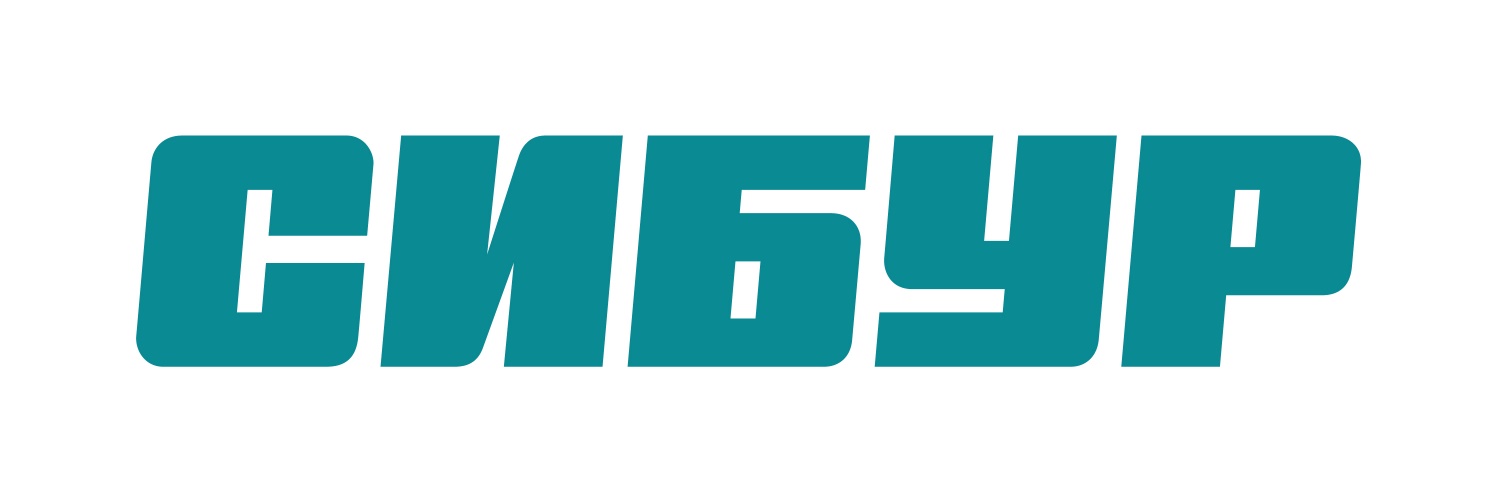 ОБЩИЕ УСЛОВИЯ ДОГОВОРОВ ПОДРЯДА
В СФЕРЕ ЦИФРОВЫХ И ИНФОРМАЦИОННЫХ ТЕХНОЛОГИЙОБЩИЕ УСЛОВИЯ ДОГОВОРОВ ПОДРЯДА
В СФЕРЕ ЦИФРОВЫХ И ИНФОРМАЦИОННЫХ ТЕХНОЛОГИЙОБЩИЕ УСЛОВИЯ ДОГОВОРОВ ПОДРЯДА
В СФЕРЕ ЦИФРОВЫХ И ИНФОРМАЦИОННЫХ ТЕХНОЛОГИЙВерсия: 1.0Начало действия: 08.11.2021Утверждены:Приказом №323/ЕУФ  от 08.11.2021 Москва, 2021 год№НаименованиеСсылкаНастоящие общие условия
(далее – Общие условия) https://www.sibur.ru/about/SIBURs-contract-terms-and-conditions/ Общие условия о конфиденциальности группы компаний СИБУРhttps://www.sibur.ru/about/SIBURs-contract-terms-and-conditions/general_terms_of_confidentiality/Положение о персональных данныхhttps://www.sibur.ru/about/SIBURs-contract-terms-and-conditions/personal_data_policy/Порядок использования электронного документооборота (ЭДО)*https://www.sibur.ru/about/SIBURs-contract-terms-and-conditions/eDM_system/Заверения об обстоятельствахhttps://www.sibur.ru/about/SIBURs-contract-terms-and-conditions/warranties_and_representations/Форс-мажорные обстоятельстваhttps://www.sibur.ru/about/SIBURs-contract-terms-and-conditions/force_majeure/Порядок возмещения имущественных потерь в связи с налогообложением https://www.sibur.ru/about/SIBURs-contract-terms-and-conditions/indemnification-double-side/Положение о банковской гарантии и формы банковских гарантий https://www.sibur.ru/about/SIBURs-contract-terms-and-conditions/bank_guarantees/Требования в области комплаенсhttps://www.sibur.ru/compliance/Правила пропускного и внутриобъектового режимовhttps://www.sibur.ru/about/SIBURs-contract-terms-and-conditions/site_access-and-security_rules/Порядок возмещения имущественных потерь в связи таможенным регулированием https://www.sibur.ru/about/SIBURs-contract-terms-and-conditions/indemnification-customs/Требования к графиками и формам отчётностиhttps://www.sibur.ru/procurement/purchases/purchase-of-works-services/construction-contract-conditions/reporting-forms-requirements/Требования о предоставлении оборудования для исполнения Договораhttps://www.sibur.ru/about/SIBURs-contract-terms-and-conditions/requirements_for_the_provision_of_the_equipment/Требования в области охраны труда, промышленной безопасности и экологии*https://www.sibur.ru/sustainability/health/hserequirements/ Область взаимодействияEmailНаправление вопросов и предложенийinfo@sibur.ruНаправление претензий, иных требованийClaimCentre@sibur.ruДля сообщений о фактах коррупцииFor_info@sibur.ruДля направления заявокtime_material@sibur.ru№ ПриложенияНазвание1Форма «Заявка Fix price»2Форма «Заявка Time&Material»3Форма «Состав персонала Подрядчика для Time&Material»4Перечень предприятий группы СИБУРТема работМесто выполнения работДата начала работДата окончания работСтоимость работ, руб., НДС не облагаетсяУсловия оплатыКраткое описание работКраткое описание результатов работОсобые условияПодрядчикПодрядчикЗаказчикЗаказчикИ.О. ФамилияИ.О. ФамилияПодписьПодписьНа основании Устава/Доверенности №____ от ______ _______ 20__На основании Устава/Доверенности №____ от ______ _______ 20__На основании Устава/Доверенности №____ от ______ _______ 20__На основании Устава/Доверенности №____ от ______ _______ 20__№ этапаНаименование этапаНачалоработы (месяц, год)Окончаниеработы (месяц, год)(передача результата работ)Общая стоимость работ, тыс. руб. (НДС не облагается)Результат работы по этапу12ПодрядчикПодрядчикЗаказчикЗаказчикИ.О. ФамилияИ.О. ФамилияПодписьПодписьг._____________«______» __________ 20______г.Адрес выполнения работ Дата начала работДата окончания работКраткое описание работКраткое описание результатовОсобые условия Категория сотрудникаСтавка (руб. без НДС)Период привлечения/плановая трудоемкость чел/часПроцент загрузки, %№ппНаименование задачиДата началаДата окончанияРезультатСтоимость руб., с НДСИТОГОИТОГОИТОГОИТОГОИТОГОПодрядчикПодрядчикЗаказчикЗаказчикЗаказчикИ.О. ФамилияИ.О. ФамилияПодписьПодписьПодписьНа основании Устава/Доверенности №____ от ______ _______ 20__На основании Устава/Доверенности №____ от ______ _______ 20__На основании Устава/Доверенности №____ от ______ _______ 20__На основании Устава/Доверенности №____ от ______ _______ 20__На основании Устава/Доверенности №____ от ______ _______ 20__ПодписьПодпись№Квалификация специалиста подрядчикаРоль в проектеСтоимость 1 (одного) часа (руб.) без НДСНДС для 1 (одного) часа (руб.)Стоимость 1 (одного) часа ( руб.), с НДСПодрядчикПодрядчикЗаказчикЗаказчикИ.О. ФамилияИ.О. ФамилияПодписьПодписьНа основании Устава/Доверенности №____ от ______ _______ 20__На основании Устава/Доверенности №____ от ______ _______ 20__На основании Устава/Доверенности №____ от ______ _______ 20__На основании Устава/Доверенности №____ от ______ _______ 20__Наименование предприятияОГРНЮридический адресООО «БИАКСПЛЕН»1035201166440606425, НИЖЕГОРОДСКАЯ ОБЛАСТЬ, РАЙОН БАЛАХНИНСКИЙ, РАБОЧИЙ ПОСЕЛОК ГИДРОТОРФ, УЛИЦА АДМИНИСТРАТИВНАЯ, 17ООО «БИАКСПЛЕН Т»1117017026389634067 ТОМСКАЯ ОБЛАСТЬ ГОРОД ТОМСК ТРАКТ КУЗОВЛЕВСКИЙ 2 СТРОЕНИЕ 396ООО «КЦО СИБУР-Юг»1122301003516353456, КРАСНОДАРСКИЙ КРАЙ, РАЙОН АНАПСКИЙ, ГОРОД АНАПА, ПРОСПЕКТ ПИОНЕРСКИЙ, 255ООО «НИОСТ»1057002627153634067, ТОМСКАЯ ОБЛАСТЬ, ГОРОД ТОМСК, ТРАКТ КУЗОВЛЕВСКИЙ, 2, 270АО «Сибурэнергоменеджмент»1063667286858394014 ВОРОНЕЖСКАЯ ОБЛАСТЬ ГОРОД ВОРОНЕЖ ПРОСПЕКТ ЛЕНИНСКИЙ ДОМ 2ООО «Сибур Полилаб», 1177746494089121205, МОСКВА ГОРОД, ТЕРРИТОРИЯ СКОЛКОВО ИННОВАЦИОННОГО ЦЕНТРА, БУЛЬВАР БОЛЬШОЙ, ДОМ 2ООО «СИБУР ДИДЖИТАЛ»1177232031701626150, ТЮМЕНСКАЯ ОБЛАСТЬ, ГОРОД ТОБОЛЬСК, ТЕРРИТОРИЯ ВОСТОЧНЫЙ ПРОМЫШЛЕННЫЙ РАЙОН-КВАРТАЛ 5, ВЛАДЕНИЕ 2, СТРОЕНИЕ 25, КАБИНЕТ 213АО «ПОЛИЭФ»1020201699495453434, БАШКОРТОСТАН РЕСПУБЛИКА, РАЙОН БЛАГОВЕЩЕНСКИЙ, ГОРОД БЛАГОВЕЩЕНСК, УЛИЦА СОЦИАЛИСТИЧЕСКАЯ, 71АО «Сибур-ПЭТФ» 1026900569717170100, ТВЕРСКАЯ ОБЛАСТЬ, ГОРОД ТВЕРЬ, ПЛОЩАДЬ ГАГАРИНА, 1, 77, ОФИС 1ООО «СИБУР Тобольск»1027201289610626150, ТЮМЕНСКАЯ ОБЛАСТЬ, ГОРОД ТОБОЛЬСК, УЛИЦА ПРОМЗОНА;ООО «АМУРСКИЙ ГХК»1142807000445676436, АМУРСКАЯ ОБЛАСТЬ, РАЙОН СВОБОДНЕНСКИЙ, СЕЛО ЧЕРНИГОВКА, УЛИЦА ОКТЯБРЬСКАЯ, ДОМ 18В, ПОМЕЩЕНИЕ 9ООО «ЗапСибНефтехим»1071690035185626150, ТЮМЕНСКАЯ ОБЛАСТЬ, ГОРОД ТОБОЛЬСК, ТЕРРИТОРИЯ ВОСТОЧНЫЙ ПРОМЫШЛЕННЫЙ РАЙОН - КВАРТАЛ 9, ДОМ 1/1;АО «Сибур-Транс» 1027700380410117997, МОСКВА ГОРОД, УЛИЦА КРЖИЖАНОВСКОГО, ДОМ 18, КОРПУС 4;ООО УК «СИБУР-ПОРТЭНЕРГО»1154707000117188492, ЛЕНИНГРАДСКАЯ ОБЛАСТЬ, РАЙОН КИНГИСЕППСКИЙ, ПОСЕЛОК УСТЬ-ЛУГА, ТЕРРИТОРИЯ МОРСКОЙ ТОРГОВЫЙ ПОРТ, ДОМ 1, КВАРТАЛ 3.2ООО «СИБУР Геосинт»1116324000352650036, КЕМЕРОВСКАЯ ОБЛАСТЬ, ГОРОД КЕМЕРОВО, УЛИЦА ТЕРЕШКОВОЙ, ДОМ 41ЗАО «СпецТрансОператор»1147746322701625048 ТЮМЕНСКАЯ ОБЛАСТЬ ГОРОД ТЮМЕНЬ УЛИЦА 50 ЛЕТ ОКТЯБРЯ ДОМ 14 ОФИС 7.1АО «Воронежсинтезкаучук»1023602096539394014, ВОРОНЕЖСКАЯ ОБЛАСТЬ, ГОРОД ВОРОНЕЖ, ПРОСПЕКТ ЛЕНИНСКИЙ, 2ООО «Запсибтрансгаз» 1098603006204628600, ХАНТЫ-МАНСИЙСКИЙ АВТОНОМНЫЙ ОКРУГ - ЮГРА АВТОНОМНЫЙ ОКРУГ, ГОРОД НИЖНЕВАРТОВСК, ТЕРРИТОРИЯ РАЙОН НВ ГПЗ, 1ПАО «СИБУР Холдинг»1057747421247626150, ТЮМЕНСКАЯ ОБЛАСТЬ, ГОРОД ТОБОЛЬСК, КВАРТАЛ 1-Й (ВОСТОЧНЫЙ ПРОМЫШЛЕННЫЙ РАЙОН ТЕР.), 6, 30ООО «СИБУР»1067746612075117218, МОСКВА ГОРОД, УЛИЦА КРЖИЖАНОВСКОГО, 16, 3ООО «Томскнефтехим»1037000135920634067, ТОМСКАЯ ОБЛАСТЬ, ГОРОД ТОМСК, ТРАКТ КУЗОВЛЕВСКИЙ, 2, 202ООО «СИБУР-Кстово»1105250003044607650, НИЖЕГОРОДСКАЯ ОБЛАСТЬ, РАЙОН КСТОВСКИЙ, ГОРОД КСТОВО, ПРОЕЗД 4-Й (ПРОМЫШЛЕННЫЙ Р-Н), ДОМ 2АО «Сибур-Химпром»1025901207804,614055, ПЕРМСКИЙ КРАЙ, ГОРОД ПЕРМЬ, УЛИЦА ПРОМЫШЛЕННАЯ, ДОМ 98АО «Сибур-Нефтехим»1025201738693606000, НИЖЕГОРОДСКАЯ ОБЛАСТЬ, ГОРОД ДЗЕРЖИНСК, ТЕРРИТОРИЯ ВОСТОЧНАЯ ПРОМЫШЛЕННАЯ ЗОНА, 390АО «СибурТюменьГаз»1038605504673628616 ХАНТЫ-МАНСИЙСКИЙ АВТОНОМНЫЙ ОКРУГ - ЮГРА АВТОНОМНЫЙ ОКРУГ ГОРОД НИЖНЕВАРТОВСК УЛИЦА ОМСКАЯ 1ООО «Портэнерго»1034701423998188472, ЛЕНИНГРАДСКАЯ ОБЛАСТЬ, РАЙОН КИНГИСЕППСКИЙ, ТЕР. МОРСКОЙ ПОРТ УСТЬ-ЛУГА ЮЖНЫЙ РАЙОН КВ-Л 4.3, 1АО «ТАИФ»1021602824913420015, РОССИЯ, РЕСП. ТАТАРСТАН, ГОРОД КАЗАНЬ Г.О., КАЗАНЬ Г., КАЗАНЬ Г., ПУШКИНА УЛ., ЗД. 80, ОФИС 515ПАО «Нижнекамскнефтехим»1021602502316423574, ТАТАРСТАН РЕСПУБЛИКА, НИЖНЕКАМСКИЙ РАЙОН, НИЖНЕКАМСК ГОРОД, СОБОЛЕКОВСКАЯ УЛИЦА, ЗДАНИЕ 23, ОФИС 129ПАО «Казаньоргсинтез»1021603267674420051, ТАТАРСТАН РЕСПУБЛИКА, КАЗАНЬ ГОРОД, БЕЛОМОРСКАЯ УЛИЦА, 101АО «ТГК-16»1101690011532420097, ТАТАРСТАН РЕСПУБЛИКА, КАЗАНЬ ГОРОД, ЗИНИНА УЛИЦА, ДОМ 10, ОФИС 507